附件3交通路线一、酒店地址名称：佛山华美达酒店地址：广东省佛山市同济东路80号电话：0757-63310888二、交通路线（一）广州白云机场1. 坐机场大巴到佛山华美达酒店即到。2. 坐广州地铁3号线转1号线，在西朗坐广佛地铁到桂城站沃尔玛地铁出口出，转桂25公交车到华阳桥南站即到。3. 打车约60公里150元。（二）佛山沙堤机场打车约14公里40元。（三）广州火车南站1. 火车南站在坐广州地铁2号在公园前站转地铁1号线，在西朗坐广佛地铁到桂城站沃尔玛地铁出口出，转桂25公交车到华阳桥南站即到。2. 火车南站公交站坐佛山公交车K6公交车坐到华英学校(西门)站下车走30米转106公交车到镇安站下车，向北走540米即到。3. 打车约18公里45元。（四）广州火车站1. 坐广州地铁2号在公园前站转地铁1号线，在西朗坐广佛地铁到桂城站沃尔玛地铁出口出，转桂25公交车到华阳桥南站即到。2. 打车约25公里60元。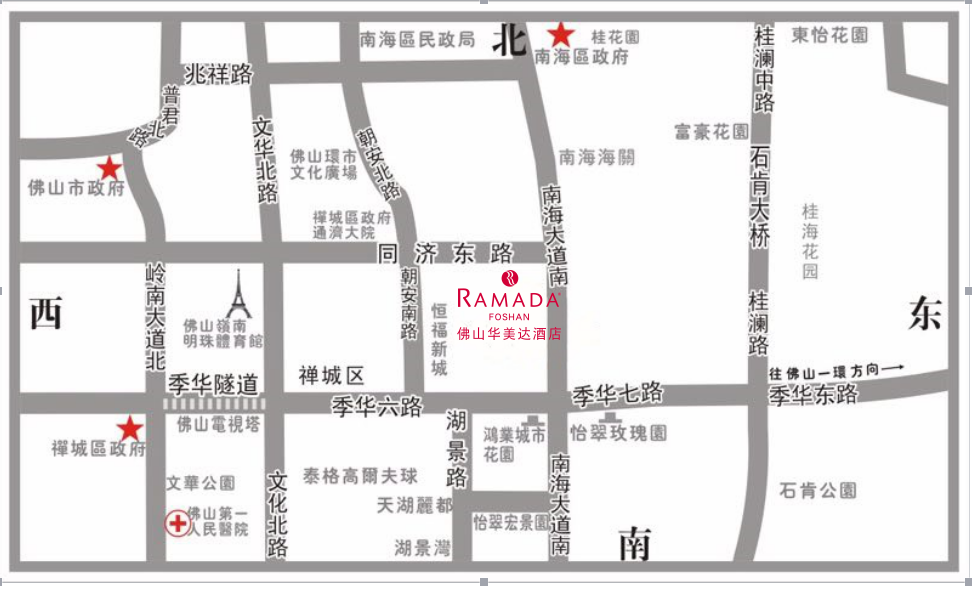 